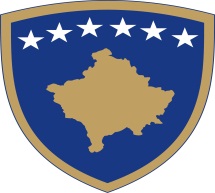 Republika e Kosovës Republika Kosova-Republic of KosovoQeveria -Vlada - GovernmentMinistria e Bujqësisë, Pylltarisë dhe Zhvillimit Rural - Ministarstvo Poljoprivrede, Šumarstva i Ruralnog Razvoja - Ministry of Agriculture, Forestry And Rural DevelopmentAgjencia për Zhvillimin e Bujqësisë/Agencije za Ruralni Razvoj/ The Agriculture Development Agency Republika Kosova-Republic of KosovoXIII. Përqindja e përkrahjes është 80%.Tabela financiare e projektit (siç është paraqitur në në projekt-propozim)  Date: ___________________________FORMULARI PËR APLIKIM  -2018MASA Ujitja e tokave bujqësoreFORMULARI PËR APLIKIM  -2018MASA Ujitja e tokave bujqësoreFORMULARI PËR APLIKIM  -2018MASA Ujitja e tokave bujqësoreІ. Emri i Aplikuesit……………………………………………………………………………                 ( Emri, Emri i babës, Mbiemri ose Subjekti juridik)……………………………………………………………………………                 ( Emri, Emri i babës, Mbiemri ose Subjekti juridik)І. Emri i AplikuesitNumri  Personal Nr. i kartëssë IdentifikimitNumri  Personal Nr. i kartëssë IdentifikimitІ. Emri i AplikuesitKomuna:Komuna:І. Emri i AplikuesitVendbanimi:Vendbanimi:І. Emri i AplikuesitAdresa:Adresa:І. Emri i AplikuesitTelefoni:Telefoni:І. Emri i AplikuesitЕ-mail:Е-mail:І. Emri i AplikuesitUeb faqja:Ueb faqja:І. Emri i AplikuesitStatusi Juridik: Person fizik      Subjekt juridik  Statusi Juridik: Person fizik      Subjekt juridik  ІІ. Emri i Projektit________________________________________________________________________________________________________________________________________________________________________________________________________________________________________________________Vetëm për përdorim zyrtar  (të plotësohet nga shërbyesi zyrtari regjional):Vetëm për përdorim zyrtar  (të plotësohet nga shërbyesi zyrtari regjional):Vetëm për përdorim zyrtar  (të plotësohet nga shërbyesi zyrtari regjional):Numri unik regjistrues i projektit (NUR):______________________________________________________________Numri unik regjistrues i projektit (NUR):______________________________________________________________Numri unik regjistrues i projektit (NUR):______________________________________________________________III. Data:________________ (dd/mm/vvvvIV. Koha:__________ (ora dhe minuta, të plotësohet vetëm kur aplikacioni të jetë kompletuar)V. Aplikacioni është kompletuar  PO                                                JO VI. Numri (NIF) nga Regjistri i Fermës:VI. Numri (NIF) nga Regjistri i Fermës:VI. Numri (NIF) nga Regjistri i Fermës:VII. Për Personat Juridik Numri Regjistrues i Biznesit:VII. Për Personat Juridik Numri Regjistrues i Biznesit:VII. Për Personat Juridik Numri Regjistrues i Biznesit:VIII. Për të gjithë Aplikuesit:VIII. Për të gjithë Aplikuesit:VIII. Për të gjithë Aplikuesit:BankaEmri i bankës:Emri i bankës:BankaIBAN:IBAN:BankaNr. i Llogarisë rrjedhëse:             Nr. i Llogarisë rrjedhëse:             BankaAdresa:Adresa:IX. Në rast se aplikimi bëhet përmes një personi të autorizuar, ai pranohet vetëm përmes autorizimit të vërtetuar nga noteri i cili dorëzohet në origjinal, dhe të autorizuarit i merren të dhënat e mëposhtmeIX. Në rast se aplikimi bëhet përmes një personi të autorizuar, ai pranohet vetëm përmes autorizimit të vërtetuar nga noteri i cili dorëzohet në origjinal, dhe të autorizuarit i merren të dhënat e mëposhtmeIX. Në rast se aplikimi bëhet përmes një personi të autorizuar, ai pranohet vetëm përmes autorizimit të vërtetuar nga noteri i cili dorëzohet në origjinal, dhe të autorizuarit i merren të dhënat e mëposhtmeEmri _________________________ Emri  i Babës__________________Mbiemri _____________________Emri _________________________ Emri  i Babës__________________Mbiemri _____________________Numri  Përsonal Nr. i kartëssë IdentifikimitЕmail:___________________________________________________________Numri i fermave/ fermerëve qetë do të përfitoj nga sistemi i ujitjesë paraparëqëtë modernizohet/ zgjerohet  është ____ , siç është paraqitur në dokumentin nr. 9 të bashkangjitur.Numri i fermave/ fermerëve qetë do të përfitoj nga sistemi i ujitjesë paraparëqëtë modernizohet/ zgjerohet  është ____ , siç është paraqitur në dokumentin nr. 9 të bashkangjitur.Numri i fermave/ fermerëve qetë do të përfitoj nga sistemi i ujitjesë paraparëqëtë modernizohet/ zgjerohet  është ____ , siç është paraqitur në dokumentin nr. 9 të bashkangjitur.XI.  ZotimetXI.  ZotimetXI.  ZotimetUnë do të angazhohem për të siguruar bashkëfinancimin (20%  të kostove të pranueshme) dhe kostot jo të pranueshme të projektit.Unë do të angazhohem për të siguruar bashkëfinancimin (20%  të kostove të pranueshme) dhe kostot jo të pranueshme të projektit.Unë do të angazhohem për të siguruar bashkëfinancimin (20%  të kostove të pranueshme) dhe kostot jo të pranueshme të projektit.Unë do  të angazhohem për të mirëmbajtur/riparuarinvestimin përtë paktën3 vjet pas zbatimit të projektit, duke qenë vetëdijshëm se në qoftë se dështon atëhere unë duhet të kthej përkrahjen e marrë, plus gjobat-në bazë të legjislacionit  kombëtar.Unë do  të angazhohem për të mirëmbajtur/riparuarinvestimin përtë paktën3 vjet pas zbatimit të projektit, duke qenë vetëdijshëm se në qoftë se dështon atëhere unë duhet të kthej përkrahjen e marrë, plus gjobat-në bazë të legjislacionit  kombëtar.Unë do  të angazhohem për të mirëmbajtur/riparuarinvestimin përtë paktën3 vjet pas zbatimit të projektit, duke qenë vetëdijshëm se në qoftë se dështon atëhere unë duhet të kthej përkrahjen e marrë, plus gjobat-në bazë të legjislacionit  kombëtar.Unë angazhohem të kontraktoj(sipas legjislacionin tëprokurimit) një ndërtues i cili: 
-Mund të dëshmoj përvojën relevante; 
-Do të garantoj për ndërtimine bërë për të paktën3 vjet; Unë angazhohem të kontraktoj(sipas legjislacionin tëprokurimit) një ndërtues i cili: 
-Mund të dëshmoj përvojën relevante; 
-Do të garantoj për ndërtimine bërë për të paktën3 vjet; Unë angazhohem të kontraktoj(sipas legjislacionin tëprokurimit) një ndërtues i cili: 
-Mund të dëshmoj përvojën relevante; 
-Do të garantoj për ndërtimine bërë për të paktën3 vjet; XII. Data / NënshkrimiXII. Data / NënshkrimiDita — muaji— viti   ……/…………/……………..                           ………………..…………….……………………… /…………………………(Emri, mbiemri dhe nënshkrimi)(Vula për subjektet juridike)Investimet e pranueshme   (minimum 20,000 € dhe maksimum 200,000 €)% e përkrahjes(80%)Ndihma publike (llogaritet  përqindja e përkrahjes   nga Investimet e pranueshme €)Bashkë- financim(€)Totali_______________________________________________________________(Emri, mbiemri dhenënshkrimi i aplikuesit)(Emri, mbiemri dhe nënshkrimi i zyrtarit regjional)